


About Rabbi Simon Jacobson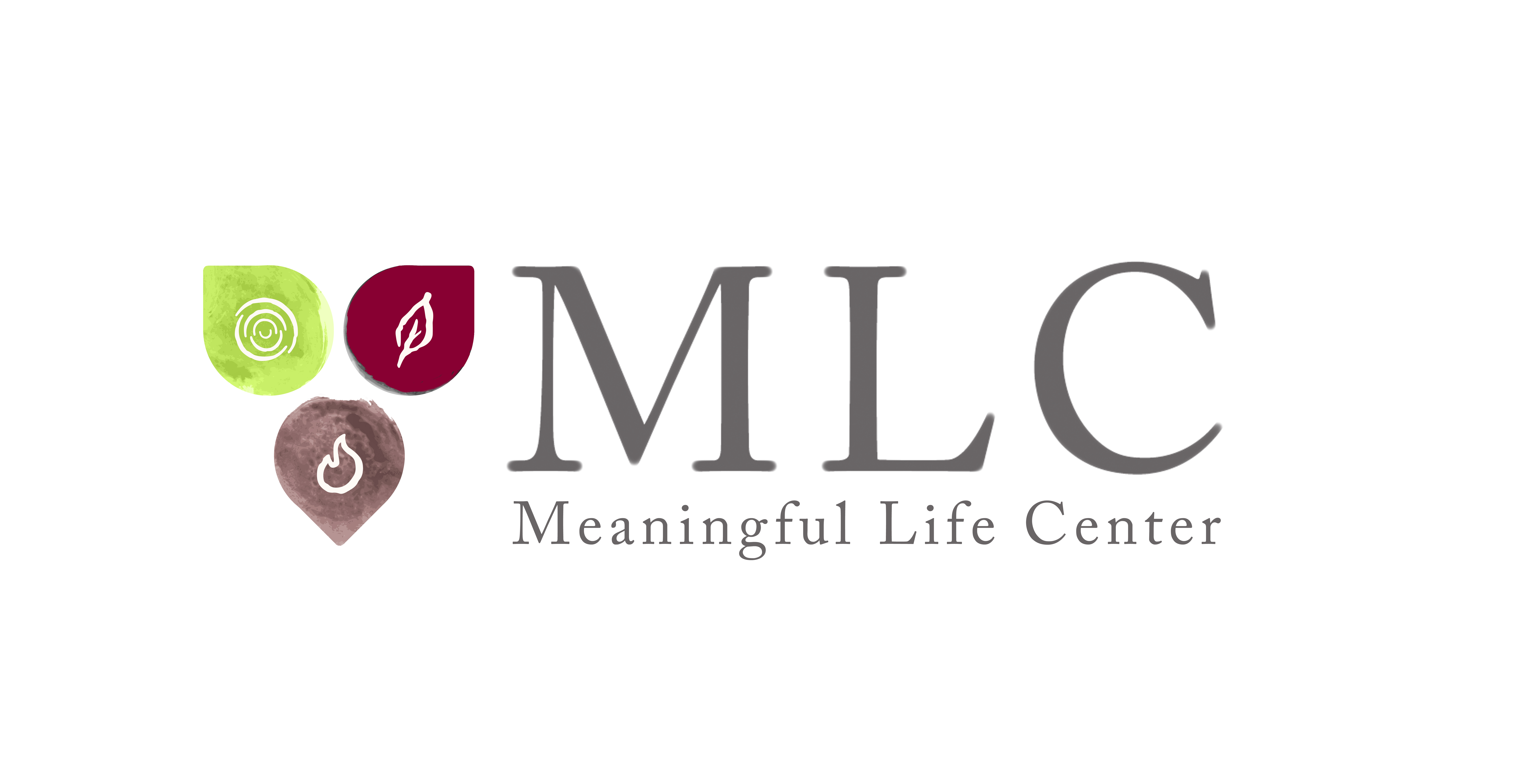 Engage a Sage in These Challenging Times Rabbi Simon Jacobson — scholar, author, and Founding Dean of The Meaningful Life Center — shares emotional, psychological, and spiritual wisdom and a blueprint for modern living. 
The pandemic has disrupted millions of lives, while political and racial conflicts threaten to rip apart the fabric of our nation. Yet these challenges also provide an opportunity for us to elevate our spiritual consciousness, and live lives of greater meaning, clarity, and purpose. 
 
This is the message and mission of Rabbi Simon Jacobson, a sage and mystic in an unbroken line that goes back 90 generations to Sinai, cradle of the world’s three great monotheistic faiths. He shares a blueprint for modern living based on 3,300 years of moral, spiritual, Kabbalistic and historical wisdom. 
 
Whether speaking on love and relationships, work and finance, fear and anxiety, the pandemic, or our political and racial divides, Rabbi Jacobson’s message is grounded in the core belief that life is precious, and every individual has a unique and indispensable contribution to make. 
 
“Birth is God saying you matter. The indispensable value of life is a central theme in everything we encounter, whether we are speaking about the pandemic, or racism, or any issue,” he says. “Every human soul is absolutely necessary, black or white, from whatever culture.” 
 
An “engaged sage” with an open, empathetic, and non-judgmental approach, Rabbi Jacobson provides people with clarity, solutions, and new perspectives based on timeless teachings. He is the author of the best-selling book “Toward a Meaningful Life” that’s sold more than 400,000 copies to date and has been translated into 12 languages. He is also Dean and Founder of The Meaningful Life Center, based in Brooklyn, N.Y. 
 
“Toward a Meaningful Life” is a blueprint for building a life of greater significance. Rabbi Jacobson aims to give the modern reader, from the most devout to the most secular, a fresh perspective on every aspect of life, from everyday concerns to the most profound matters of the soul. 
 
The Meaningful Life Center (MLC) is an outgrowth of Rabbi Jacobson’s teachings which have captured the hearts of thousands of participants over 40 years with their spiritual message and profound insights into the human condition. 
 
Called a “Spiritual Starbucks” by the New York Times, the MLC is a “spiritual health center” that empowers people to discover their personal mission in life and find meaning in everything they do. It offers invaluable life skills through a wide variety of live and published programming, videos, webcasts, podcasts, articles and personally customized counseling and materials designed to improve every dimension of people’s lives. 
 
Considered one of the greatest scholars and most sought-after speakers in the Jewish world today, Rabbi Jacobson has been interviewed on over 300 radio and TV shows, including CBS, CNN, Newsmax, PragerU, PBS, MSNBC, FOX, and NPR. He is also the chairman and publisher of The Algemeiner Journal, the “fastest growing Jewish newspaper in America” according to CNBC. 
  
Rabbi Jacobson’s career began in 1979 when he headed a team of scholars that memorized and transcribed hours of talks that the late Rabbi Menachem M. Schneerson, the Lubavitcher Rebbe, gave during the Sabbath and holidays as writing and tape recording are not permitted on holy days. In this position, Rabbi Jacobson was privileged to work in close association with the Rebbe and published more than 1000 of his talks. 
 
Rabbi Jacobson invokes people to discover and embrace the “unshakable truths that have been embedded in humankind’s genes since our genesis.” Amid the chaos of global pandemics and upheavals, he offers a unique perspective that blends historical, spiritual and psychological scholarship with empathy, acceptance and understanding of the challenges regular people face every day. 
 
“When we look back, what will be able to say to our children, to our families, to our country, to our people? I'm passionate about helping improve the human condition, helping elevate it. And you can't elevate something unless you know where people are at.”  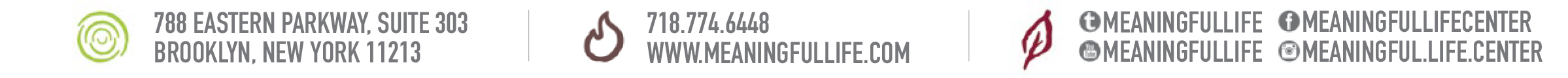 